化学安全技术说明书产品名称：乙酸桂酯                      按照GB/T16483、GB/T17519编制修订日期：2017年08月02日             最初编制日期：2017年8月02日版本：1.0第 1 部分：化学品及企业标识化学品中文名：乙酸桂酯化学品英文名：Cinnamyl acetate企业名称：武汉能迈科实业有限公司企业地址：武汉市江岸区塔子湖东路18号联系电话：027-83916065第 2 部分：危险性概述紧急情况概述无色吞咽可能有害。, 造成严重眼刺激。 请教医生。, 向到现场的医生出示此安全技术说明书。 如果吸入,请将患者移到新鲜空气处。, 如呼吸停止，进行人工呼吸。, 请教医生。 用肥皂和大量的水冲洗。, 请教医生。 用大量水彻底冲洗至少15分钟并请教医生。 切勿给失去知觉者喂食任何东西。, 用水漱口。, 请教医 生。GHS危险性类别急性毒性 , 经口 ( 类别 5 ), H303严重眼睛损伤/眼睛刺激性 ( 类别 2A ), H319本部分提及的健康说明（H-)全文请见第16部分。GHS 标签要素，包括防范说明象形图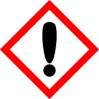 信号词	警告危险申明H303 吞咽可能有害。H319 造成严重眼刺激。预防措施P264 作业后彻底清洗皮肤。P280 戴防护眼罩/戴防护面具。事故响应P305+P351+P338 如进入眼睛：用水小心冲洗几分钟。如戴隐形眼镜并可方便地取出，取出 隐形眼镜。继续冲洗。P312  如感觉不适，呼叫急救中心/医生。P337+P313 如仍觉眼刺激：求医/就诊。物理和化学危险目前掌握信息，没有物理或化学的危险性。健康危害H303 吞咽可能有害。H319 造成严重眼刺激。环境危害目前掌握信息，没有环境的危害。其它危害物无第 3 部分：成分/组成信息物质中文名称化学别名CAS 号EC number分子式分子量：乙酸桂酯：乙酸肉桂酯,乙酸桂皮酯：103-54-8：203-121-9：C11H12O2：176.21第 4 部分：急救措施必要的急救措施描述一般的建议请教医生。 向到现场的医生出示此安全技术说明书。吸入，如果吸入,请将患者移到新鲜空气处。 如呼吸停止，进行人工呼吸。 请教医生。皮肤接触用肥皂和大量的水冲洗。 请教医生。眼睛接触用大量水彻底冲洗至少15分钟并请教医生。食入切勿给失去知觉者喂食任何东西。 用水漱口。 请教医生。最重要的症状和健康影响最重要的已知症状及作用已在标签（参见章节2.2）和/或章节11中介绍及时的医疗处理和所需的特殊处理的说明和指示无数据资料对医生的特别提示无数据资料第 5 部分：消防措施灭火介质灭火方法及灭火剂用水雾，耐醇泡沫，干粉或二氧化碳灭火。源于此物质或混合物的特别的危害碳氧化物灭火注意事项及保护措施如有必要，佩戴自给式呼吸器进行消防作业。第 6 部分：泄露应急处理人员防护措施、防护装备和应急处置程序使用个人防护装备。 避免吸入蒸气、气雾或气体。 保证充分的通风。有关个人防护,请看第8部分。环境保护措施不要让产品进入下水道。泄漏化学品的收容、清除方法及所使用的处置材料用惰性吸附材料吸收并当作危险废物处理。 放入合适的封闭的容器中待处理。参考其他部分丢弃处理请参阅第13节。第 7 部分：操作处置与储存安全操作的注意事项避免接触皮肤和眼睛。 避免吸入蒸气或雾滴。有关预防措施，请参见章节2.2。安全储存的条件,包括任何不兼容性贮存在阴凉处。 使容器保持密闭，储存在干燥通风处。第 8 部分：接触控制/个体防护控制参数危害组成及职业接触限值没有已知的国家规定的暴露极限。暴露控制适当的技术控制按照良好的工业卫生和安全规范进行操作。 休息前及工作结束时洗手。个体防护装备眼面防护带有防护边罩的安全眼镜符合 EN166要求请使用经官方标准如NIOSH (美国) 或 EN 166(欧盟) 检测与批准的设备防护眼部。皮肤保护戴手套取手套在使用前必须受检查。  请使用合适的方法脱除手套(不要接触手套外部表面),避免任何皮肤部位接触此产品.    使用后请将被污染过的手套根据相关法律法规和有效的实验室规章程序谨慎处理. 请清洗并吹干双手所选择的保护手套必须符合法规 (EU)2016/425 和从它衍生出来的 EN 374 标准所给出的规格。飞溅保护材料 : 丁腈橡胶最小的层厚度 0.4 mm溶剂渗透时间 : 30 分钟测试过的物质Camatril? (KCL 730 / Aldrich Z677442, 规格 M)数据来源 KCL GmbH, D-36124 Eichenzell, 电话号码 +49 (0)6659 87300, e-mail sales@kcl.de,测试方法 EN374如果以溶剂形式应用或与其它物质混合应用，或在不同于EN 374规定的条件下应用，请与EC批准的手套的供应商联系。  这个推荐只是建议性的,并且务必让熟 悉我们客户计划使用的特定情况的工业卫生学专家评估确认才可. 这不应该解释为在提供对任何特定使用情况方法的批准.身体保护防渗透的衣服,   防护设备的类型必须根据特定工作场所中的危险物的浓度和数量来选择。呼吸系统防护如危险性评测显示需要使用空气净化的防毒面具，请使用全面罩式多功能防毒面具（US）或ABEK型（EN  14387）防毒面具筒作为工程控制的候补。如果防毒面具是保护的唯一方式，则使用全面罩式送风防毒面具。  呼吸器使用经过测试并通过政府标准如NIOSH（US）或CEN（EU）的呼吸器和零件。环境暴露的控制不要让产品进入下水道。第 9 部分：理化特性基本的理化特性的信息外观与性状                                                              形状:液体颜色无色b)气味                                                           无资料数据c)气味阈值                                                                   无资料数据d)pH值                                                          无资料数据e)熔点/凝固点                                                    无资料数据f)初沸点和沸程                                                             265°C-lit. g)闪点                                                           113°C-闭杯蒸发速率                                                         无资料数据易燃性(固体,气体)                                           无资料数据高的/低的燃烧性或爆炸性限度k)蒸气压                                无资料数据蒸气密度                                                         1.057克/cm3在25°C密度/相对密度n)水溶性                                            无资料数据o)正辛醇/水分配系数                                                 无资料数据p)自燃温度                                                      无资料数据q)分解温度r)黏度                                                无资料数据爆炸特性                                                        无资料数据氧化性无数据资料                                                无资料数据第 10 部分：稳定性和反应性稳定性在建议的贮存条件下是稳定的。危险反应无数据资料应避免的条件无数据资料禁配物强氧化剂强氧化剂, 强碱危险的分解产物在着火情况下，会分解生成有害物质。 - 碳氧化物其他分解产物 - 无数据资料當起火時:見第 5 節滅火措施.第 11 部分：毒理学信息毒理学影响的信息急性毒性LD50 经口 - 大鼠 - 3,300 mg/kg皮肤腐蚀/刺激皮肤 - 人严重眼睛损伤/眼刺激无数据资料呼吸或皮肤过敏无数据资料生殖细胞致突变性无数据资料致癌性IARC: 此产品中所有含量大于等于0.1%的组分中，没有被IARC鉴别为已知或可能的致癌物。生殖毒性特异性靶器官系统毒性（一次接触） 无数据资料特异性靶器官系统毒性（反复接触） 无数据资料吸入危害无数据资料附加说明化学物质毒性作用登记 : GE2275000据我们所知，此化学，物理和毒性性质尚未经完整的研究。第 12 部分：生态学信息生态毒性无数据资料持久性和降解性无数据资料生物蓄积潜力无数据资料土壤中的迁移性无数据资料PBT和vPvB的结果评价由于化学品安全评估未要求/未开展，因此 PBT/vPvB 评估不可用其他环境有害作用无数据资料第 13 部分：废弃处置废物处理方法产品将剩余的和不可回收的溶液交给有许可证的公司处理。污染包装物按未用产品处置。第 14 部分：运输信息联合国编号 / UN number欧洲陆运危规 / ADR/RID: - 国际海运危规 / IMDG: - 国际空运危规 / IATA-DGR: -联合国运输名称 / UN proper shipping name欧洲陆运危规 : 非危险货物ADR/RID: 非危险货物 国际海运危规 : 非危险货物IMDG: Not dangerous goods国际空运危规 : 非危险货物IATA-DGR: Not dangerous goods运输危险类别 / Transport hazard class(es)欧洲陆运危规 / ADR/RID: - 国际海运危规 / IMDG: - 国际空运危规 / IATA-DGR: -包裹组 / Packaging group欧洲陆运危规 / ADR/RID: - 国际海运危规 / IMDG: - 国际空运危规 / IATA-DGR: -环境危害 / Environmental hazardsADR/RID 欧洲负责公路运输的机构/欧洲负责铁路运输的机构 : 否国际海运危险货物规则 (IMDG) 海洋污染物（是/否） : 否国际空运危规 : 否特殊防范措施 / Special precautions for user请根据化学品性质选择合适的运输工具及相应的运输储存条件。运输工具应配备相应品种和数量的消防材料及泄露应急处理设备。如选择公路运输，请按规定路      线行驶。禁配物 / Incompatible materials强氧化剂强氧化剂, 强碱第 15 部分：法规信息专门对此物质或混合物的安全，健康和环境的规章 / 法规适用法规中华人民共和国职业病防止法职业病危害因素分类目录: 未列入危险化学品安全管理条例危险品化学品目录（2018）: 未列入危险化学品环境管理登记办法重点环境管理危险化学品目录（2014）: 未列入麻醉药品和精神药品管理条例麻醉药品品种目录（2013）: 未列入精神药品品种目录（2013）: 未列入新化学物质环境管理办法中国现有化学物质名录: 未列入其它的规定请注意废物处理也应该满足当地法规的要求。第 16 部分：其他信息参考文献【1】国际化学品安全规划署：国际化学品安全卡（ICSC），网址：http://www.ilo.org/dyn/icsc/showcard.home。【2】国际癌症研究机构，网址：http://www.iarc.fr/。【3】OECD 全球化学品信息平台，网址：http://www.echemportal.org/echemportal/index?pageID=0&request_locale=en。【4】美国 CAMEO 化学物质数据库，网址：http://cameochemicals.noaa.gov/search/simple。【5】美国医学图书馆:化学品标识数据库，网址：http://chem.sis.nlm.nih.gov/chemidplus/chemidlite.jsp。【6】美国环境保护署：综合危险性信息系统，网址：http://cfpub.epa.gov/iris/。【7】美国交通部：应急响应指南，网址：http://www.phmsa.dot.gov/hazmat/library/erg。【8】德国GESTIS-有害物质数据库，网址：http://gestis-en.itrust.de/。【9】Sigma-Aldrich，网址：https://www.sigmaaldrich.com/其他信息安全技术说明书第2、3部分提及的危险性说明的全文H303 吞咽可能有害 。H319 造成严重眼刺激 。免责声明：本MSDS的信息仅适用于所指定的产品，除非特别指明，  对于本产品与其它物质的混合物等情况不适用。  本MSDS只为那些受过适当专业训练的该产品的使用人员提供产品使用安全方面的资料。 本MSDS的使用者，须对该SDS的适用性作出独立判断。由于使用本MSDS所导致的伤害，本MSDS的编写者将不负任何责任。